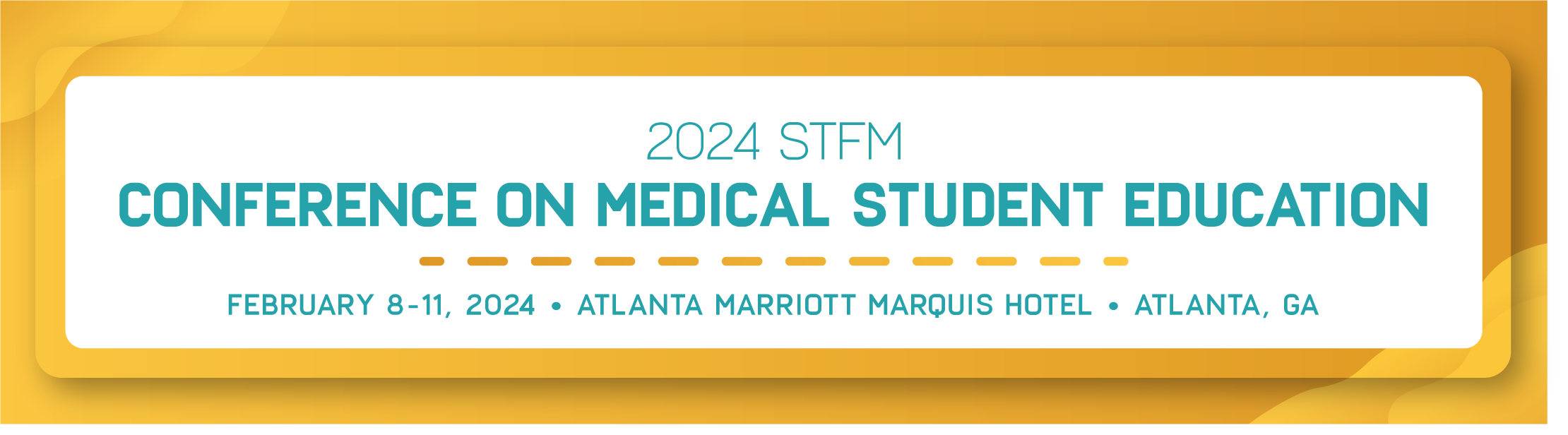 Name of Student Nominee: 	 Student Address: 	Student Phone Number: 	 Student Email Address: 	 Name of Nominator: 	Nominator’s Institution: 	                                                                                                                                                     Nominator’s Address: 	Nominator’s Phone Number: 	                                                                                                                                            Nominator’s  Email Address:  	AWARD DETAILSThe STFM Foundation supports scholarships of $500 each, annually. Scholarship award recipients will be named STFM Foundation Student Scholars and will receive $500 to cover travel expenses to attend the 2024 STFM Conference on Medical Student Education, as well as free conference registration. Awardees will present their posters at the conference.ELIGIBILITYStudents must be nominated by faculty. Multiple nominations from the same institution are welcome.Nominated students must have an interest in family medicine and potential for an academic career.By nominating a student(s), the nominator’s family medicine department OR school commits to matching the $500 award(s). The exception is The American Academy of Family Physicians support of one target school student with up to $1,000 in travel and lodging.NOMINATION INSTRUCTIONSMSE 2024 nominations are due by June 19, 2023 and should be emailed to Sandy Van Tuyl at svantuyl@stfm.org. Nominations should include:The completed nomination formA letter of support stating why the student is being nominated and describing why the student demonstrates promise as an educator, advocate, or scholar in family medicineThe student will be notified of the nomination by STFM on or before July 1, 2023, and asked to fulfill the following requirements to complete the application process:Submission of a personal statement addressing how they have demonstrated at least one of STFM’s core values and how at least one of these values will guide their career; A personal statement form will be sent via email.Submission of a poster abstract through the STFM website; Instructions will be sent via email.Submission of the student's CV related to service & leadership.Submission of a high-resolution photo, including only themselves in the photoThe student must return their personal statement, poster abstract, CV, and photo by July 24, 2023to be considered for the scholarship. All STFM Foundation Student Scholarship winners will be notified by fall, 2023.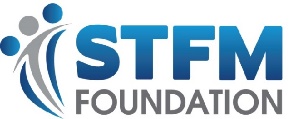 